PHỤ LỤC 1QUY CÁCH CÁC BIỂU MẪU
(Ban hành kèm theo Thông tư số 04/2004/TT-BCA ngày 31/3/2004 của Bộ Công an)DANH MỤCTÀI LIỆU, BẢN VẼ ĐÃ ĐƯỢC THẨM DUYỆT VỀ PHÒNG CHÁY CHỮA CHÁYMẪU DẤU THẨM DUYỆTVỀ PHÒNG CHÁY VÀ CHỮA CHÁYMẫu A: Dành cho Cục Cảnh sát Phòng cháy và chữa cháy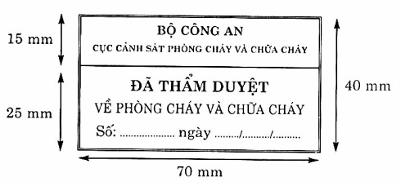 Quy cách mẫu A:Mẫu B: Dành cho Phòng Cảnh sát Phòng cháy và chữa cháy Công an tỉnh, thành phố trực thuộc Trung ương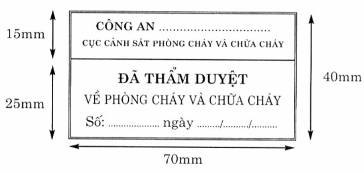 Quy cách mẫu B:BIÊN BẢN KIỂM TRA(1)	Hồi………giờ…..ngày……..tháng……..năm………., tại	Địa chỉ:	Chúng tôi gồm:Đã tiến hành kiểm tra	đối với	Tình hình và kết quả kiểm tra như sau:(2)	_________________(1) Ghi nội dung kiểm tra về vấn đề gì.(2) (Ghi phần trình bày của cơ sở, phần kiểm tra hồ sơ, phần kiểm tra thực tế, nội dung kiểm tra của từng vấn đề, xét đánh giá và kiến nghị kết luận).Biên bản lập xong hồi…….giờ……..phút, ngày……..tháng……..năm……….., gồm…….trang được lập thành…….bản, mỗi bên liên quan giữ 01 bản, đã được đọc lại cho mọi người nghe, công nhận đúng và nhất trí ký tên dưới đây.ĐƠN ĐỀ NGHỊ CẤP GIẤY CHỨNG NHẬN
ĐỦ ĐIỀU KIỆN VỀ PHÒNG CHÁY CHỮA CHÁYKính gửi: ………………………………………………………Tôi là:………………………………………Chức vụ:	CMND/hộ chiếu số:………………………do……………………………. cấp ngày……./……/	là đại diện cho:	Địa chỉ:	Điện thoại:…………………………………Fax:	Quyết định thành lập doanh nghiệp số…………………………….ngày……tháng……năm	Đăng ký kinh doanh số……………….....ngày……tháng……năm……..tại	Số tài khoản:………………………………tại ngân hàng:	Đề nghị Quý cơ quan xem xét cấp “Giấy chứng nhận đủ điều kiện về phòng cháy chữa cháy”Cho:	Địa chỉ:	Để:	Tôi cam kết thực hiện, bảo đảm và duy trì liên tục các điều kiện an toàn phòng cháy và chữa cháy theo quy định như đã được cơ quan Cảnh sát phòng cháy chữa cháy xác nhận; đồng thời có trách nhiệm thông báo kịp thời cho Quý cơ quan biết về những thay đổi có liên quan đến điều kiện về phòng cháy và chữa cháy đã được xác nhận.BẢNG THỐNG KÊPHƯƠNG TIỆN PHÒNG CHÁY VÀ CHỮA CHÁYDANH MỤCCHẤT, HÀNG NGUY HIỂM VỀ CHÁY NỔ ĐƯỢC PHÉP VẬN CHUYỂNMẪU BIỂU TRƯNG CHẤT, HÀNG NGUY HIỂM VỀ CHÁY, NỔMặt trước 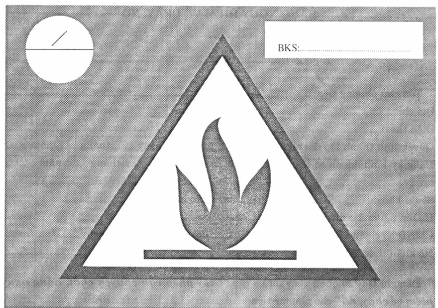 Mặt sauĐƠN ĐỀ NGHỊ CẤP GIẤY PHÉP VẬN CHUYỂN CHẤT,
HÀNG NGUY HIỂM VỀ CHÁY, NỔKính gửi: ………………………………………………………….Tên chủ phương tiện:	Địa chỉ:	Điện thoại:…………………………………………… Fax:	Quyết định thành lập doanh nghiệp số…………………… ngày…… tháng…… năm	Đăng ký kinh doanh số…………………………………….. ngày…… tháng…… năm	tại	Số tài khoản:……………………………. tại ngân hàng:	Họ tên người đại diện pháp luật:………………………………….. Chức danh:	CMND/hộ chiếu số:……………………………… do:…………………… cấp ngày……/……/	Hộ khẩu thường trú:	Đề nghị Quý cơ quan xem xét và cấp “Giấy phép vận chuyển chất, hàng nguy hiểm về cháy, nổ” cho phương tiện: …………………………………………………….. BKS:	 được vận chuyển số lượng chất, hàng nguy hiểm về cháy nổ (ghi tại trang 2).Tôi cam kết phương tiện vận chuyển này đảm bảo an toàn để tham gia giao thông và thực hiện đầy đủ các quy định của pháp luật về vận chuyển chất, hàng nguy hiểm về cháy, nổ.DANH MỤCCHẤT, HÀNG NGUY HIỂM VỀ CHÁY NỔ XIN PHÉP VẬN CHUYỂNBIÊN BẢN VI PHẠMQUY ĐỊNH VỀ PHÒNG CHÁY VÀ CHỮA CHÁYHôm nay hồi ……..giờ ……….phút, ngày…… tháng…… năm……… tại:	Chúng tôi gồm:Lập biên bản vi phạm quy định về phòng cháy chữa cháy đối với	Địa chỉ hoặc đơn vị công tác:	CMND/hộ chiếu số:…………………… do………………………… Cấp ngày …../……/	Nội dung vi phạm:Yêu cầu:	Biên bản lập xong hồi ……giờ …… cùng ngày, được lập thành …… bản, mỗi bên liên quan giữ 01 bản, đã được đọc lại cho mọi người nghe, công nhận đúng và nhất trí ký tên dưới đây.____________(1) Tên cơ quan chủ quản cấp trên và cơ quan của người lập biên bản.……….., ngày…… tháng…… năm………QUYẾT ĐỊNHTẠM ĐÌNH CHỈ HOẠT ĐỘNG (2)……………………………………………………………………..- Căn cứ Luật Phòng cháy và chữa cháy ngày 29 tháng 6 năm 2001;- Căn cứ Nghị định số 35/2003/NĐ-CP ngày 04 tháng 4 năm 2003 của Chính phủ quy định chi tiết thi hành một số điều của Luật Phòng cháy và chữa cháy;- Căn cứ Thông tư số 04/2004/TT-BCA ngày 31 tháng 3 năm 2004 của Bộ Công an;- Căn cứ biên bản vi phạm quy định về phòng cháy chữa cháy lập ngày …… tháng …… năm ……….;- Xét	QUYẾT ĐỊNH:Điều 1. Tạm đình hoạt động:	trong thời gian ……… ngày, kể từ ……giờ …….ngày …….tháng ……...năm	đến ……giờ …….ngày …….tháng ……...năm…………Điều 2. Ông/bà:…………………………………………. là	 có trách nhiệm thi hành Quyết định này và thực hiện các yêu cầu về bảo đảm an toàn phòng cháy và chữa cháy./.____________________(1) Tên cơ quan chủ quản cấp trên và cơ quan của người ra quyết định.(2) Chức danh người ký quyết định.ĐƠN ĐỀ NGHỊ GIA HẠN TẠM ĐÌNH CHỈ HOẠT ĐỘNG Kính gửi: …………………………………………………………………….Đơn vị/cá nhân:	Địa chỉ:	Điện thoại:…………………………………………… Fax:	Họ tên người đại diện pháp luật:	Chức danh:	CMND/hộ chiếu số: ……………………… do:…………………… cấp ngày……/……/	Hộ khẩu thường trú:	Sau khi thi hành Quyết định tạm đình chỉ số………………………, ngày ……… tháng ……… năm ……….. của……………………….Hiện tại:	Đề nghị Quý cơ quan xem xét gia hạn tạm đình chỉ hoạt động đối với	………………………………….. từ……….. giờ……….. ngày……… tháng………. năm	đến từ……….. giờ……….. ngày……… tháng………. năm…………..Tôi xin cam đoan những điều nêu trên là đúng sự thật, nếu sai tôi hoàn toàn chịu trách nhiệm trước pháp luật/.……….., ngày…… tháng…… năm………QUYẾT ĐỊNHGIA HẠN TẠM ĐÌNH CHỈ HOẠT ĐỘNG (2)……………………………………………………………………..- Căn cứ Luật Phòng cháy và chữa cháy ngày 29 tháng 6 năm 2001;- Căn cứ Nghị định số 35/2003/NĐ-CP ngày 04 tháng 4 năm 2003 của Chính phủ quy định chi tiết thi hành một số điều của Luật Phòng cháy và chữa cháy;- Căn cứ Thông tư số 04/2004/TT-BCA ngày 31 tháng 3 năm 2004 của Bộ Công an;- Căn cứ Quyết định tạm đình chỉ hoạt động số	ngày……. tháng…… năm…… của	- Căn cứ biên bản kiểm tra của…………………………………………. lập ngày……/……/	;- Xét thấy nguy cơ trực tiếp phát sinh cháy, nổ/vi phạm nghiêm trọng quy định về phòng cháy chữa cháy của……………………………… tại	
hiện vẫn chưa khắc phục được. - Xét đơn đề nghị gia hạn tạm đình chỉ của	QUYẾT ĐỊNH:Điều 1. Gia hạn tạm đình chỉ hoạt động:	……………………………………………… kể từ ……giờ …….ngày …….tháng ……...năm	đến ……giờ …….ngày …….tháng ……...năm…………Điều 2. Ông/bà:…………………………………………. là	
có trách nhiệm thi hành ngay Quyết định này./.____________________(1) Tên cơ quan chủ quản cấp trên và cơ quan của người ra quyết định.(2) Chức danh người ký quyết định.ĐƠN ĐỀ NGHỊ CHO PHỤC HỒI HOẠT ĐỘNG Kính gửi: …………………………………………………………………….Đơn vị/cá nhân	Địa chỉ:	Điện thoại:…………………………………………… Fax:	Họ tên người đại diện pháp luật:	Chức danh:	CMND/hộ chiếu số: ………………………… do:………………………… cấp ngày……/……/	Hộ khẩu thường trú:	Sau khi thi hành Quyết định tạm đình chỉ số ………………………, ngày ……… tháng ……… năm ……….. của………………………Hiện tại:	Đề nghị Quý cơ quan xem xét cho phục hồi hoạt động đối với	kể từ……….. giờ……….. ngày……… tháng………. :năm …………..Tôi xin cam đoan những điều nêu trên là hoàn toàn đúng sự thật, nếu sai hoàn toàn chịu trách nhiệm trước pháp luật/.……….., ngày…… tháng…… năm………QUYẾT ĐỊNHPHỤC HỒI HOẠT ĐỘNG (2)……………………………………………………………………..- Căn cứ Luật Phòng cháy và chữa cháy ngày 29 tháng 6 năm 2001;- Căn cứ Nghị định số 35/2003/NĐ-CP ngày 04 tháng 4 năm 2003 của Chính phủ quy định chi tiết thi hành một số điều của Luật Phòng cháy và chữa cháy;- Căn cứ Thông tư số 04/2004/TT-BCA ngày 31 tháng 3 năm 2004 của Bộ Công an;- Căn cứ Quyết định tạm đình chỉ hoạt động số………………………………, ngày……./……/	của	- Căn cứ biên bản kiểm tra của	
lập ngày……/……/……………….;- Xét thấy nguy cơ trực tiếp phát sinh cháy, nổ/vi phạm nghiêm trọng quy định về phòng cháy chữa cháy của……………………………… hiện đã được khắc phục. - Xét đơn đề nghị phục hồi hoạt động của	QUYẾT ĐỊNH:Điều 1. Phục hồi hoạt động:	thuộc 	kể từ ……giờ …….ngày …….tháng ……...năm …………Điều 2. Ông/bà:…………………………………………. Chức danh:	
chịu trách nhiệm thi hành Quyết định này./.____________________(1) Tên cơ quan chủ quản cấp trên và cơ quan của người ra quyết định.(2) Chức danh người ký quyết định.……….., ngày…… tháng…… năm………QUYẾT ĐỊNHĐÌNH CHỈ HOẠT ĐỘNG (2)……………………………………………………………………..- Căn cứ Luật Phòng cháy và chữa cháy ngày 29 tháng 6 năm 2001;- Căn cứ Nghị định số 35/2003/NĐ-CP ngày 04 tháng 4 năm 2003 của Chính phủ quy định chi tiết thi hành một số điều của Luật Phòng cháy và chữa cháy;- Căn cứ Thông tư số 04/2004/TT-BCA ngày 31 tháng 3 năm 2004 của Bộ Công an;- Căn cứ Quyết định tạm đình chỉ hoạt động số……………………………, ngày……./……/	của	- Căn cứ biên bản kiểm tra của	 lập ngày…… tháng…… năm……… thấy nguy cơ trực tiếp phát sinh cháy, nổ/vi phạm nghiêm trọng quy định về phòng cháy chữa cháy của	
tại ……………………………… hiện vẫn chưa được khắc phục. - Xét………………………………………………………………………….. sau khi đã hết thời hạn tạm đình chỉ hoạt động nhưng không khắc phục/không thể khắc phục được và có nguy cơ gây hậu quả nghiêm trọng.QUYẾT ĐỊNH:Điều 1. Đình chỉ hoạt động:	kể từ ……giờ …….ngày …….tháng ……...năm …………Điều 2. Ông/bà:…………………………………………. là	
có trách nhiệm thi hành ngay Quyết định này./.____________________(1) Tên cơ quan chủ quản cấp trên và cơ quan của người ra quyết định.(2) Chức danh người ký quyết định.PHƯƠNG ÁN CHỮA CHÁY(3)	Địa chỉ:	Điện thoại:	Cơ quan quản lý cấp trên trực tiếp: 	PHƯƠNG ÁN CHỮA CHÁY(3)	Địa chỉ:	Điện thoại:	Cơ quan quản lý cấp trên trực tiếp:	A. ĐẶC ĐIỂM CÓ LIÊN QUAN ĐẾN CÔNG TÁC CHỮA CHÁYI. Vị trí địa lý:(7)II. Giao thông bên trong và bên ngoài:(8)III. Nguồn nước:(9)IV. Tính chất, đặc điểm nguy hiểm về cháy, nổ, độc:(10)V. Lực lượng, phương tiện chữa cháy tại chỗ:(11)1. Lực lượng:2. Phương tiện chữa cháy:B. PHƯƠNG ÁN XỬ LÝ TÌNH HUỐNG CHÁY LỚN PHỨC TẠP NHẤTI. Giả định tình huống cháy:(12)II. Tính toán lực lượng, phương tiện chữa cháy:(13)III. Kế hoạch huy động lực lượng, phương tiện chữa cháy:(14)IV. Kế hoạch triển khai chữa cháy:1. Nhiệm vụ cụ thể của lực lượng tại chỗ:(15)2. Nhiệm vụ cụ thể của lực lượng Cảnh sát Phòng cháy và chữa cháy:(16)3. Nhiệm vụ cụ thể của các lực lượng khác:(17)V. Sơ đồ bố trí lực lượng, phương tiện để chữa cháy tình huống cháy lớn phức tạp nhất(18)C. PHƯƠNG ÁN XỬ LÝ MỘT SỐ TÌNH HUỐNG CHÁY CỤ THỂ(19)D. BỔ SUNG, CHỈNH LÝ PHƯƠNG ÁN CHỮA CHÁY(20)Đ. THEO DÕI TÌNH HÌNH HỌC, THỰC TẬP PHƯƠNG ÁN CHỮA CHÁY(21)E. CÁC SƠ ĐỒ TÌNH HUỐNG CHÁY ĐÃ LẬP VÀ THỰC TẬP(22)HƯỚNG DẪN GHI PHƯƠNG ÁN CHỮA CHÁY(1) – Độ mật: Đóng dấu “Mật”, “Tuyệt mật”, “Tối mật” theo quy định.(2) – Loại: Ghi “A”, “B”, “C”.(3) – Ghi tên của cơ sở, thôn, ấp, bản, tổ dân phố, khu rừng, phương tiện giao thông cơ giới đặc biệt theo văn bản giao dịch hành chính.(4) – Chức danh người phê duyệt phương án chữa cháy.(5) – Chức danh người đại diện lãnh đạo cơ quan, tổ chức cấp trên trực tiếp quản lý nơi xây dựng phương án chữa cháy.(6) – Chức danh người có trách nhiệm xây dựng phương án chữa cháy theo quy định. (7) – Vị trí địa lý: Ghi rõ các công trình, đường phố, sông, hồ… tiếp giáp. (8) – Giao thông bên trong và bên ngoài: Ghi rõ các tuyến đường, những tác động ảnh hưởng đến việc lưu thông, khoảng cách đến đội Cảnh sát Phòng cháy và chữa cháy quản lý địa bàn sở tại; đặc điểm giao thông nội bộ.(9) – Nguồn nước: Thống kê tất cả các nguồn nước có thể phục vụ chữa cháy như: bể, hồ, ao, sông, ngòi, kênh, rạch, trụ, bến lấy nước, hố lấy nước…, ghi rõ khả năng lấy nước vào mùa mưa, mùa khô, phương án lấy nước hiệu quả; chỉ dẫn vị trí, khoảng cách tới các nguồn nước ở bên ngoài.(10) – Tính chất, đặc điểm nguy hiểm về cháy, nổ, độc: Ghi rõ đặc điểm kiến trúc, xây dựng và bố trí các hạng mục công trình (số đơn nguyên, số tầng, bậc chịu lửa, diện tích mặt bằng, loại vật liệu của các cấu kiện xây dựng chủ yếu như tường, cột, trần, sàn, mái…; phân tích tính chất hoạt động, công năng sử dụng của các hạng mục công trình liên quan đến nguy hiểm cháy nổ độc, đặc điểm dây chuyền sản xuất, hạng sản xuất, số người thường xuyên có mặt…; nêu đặc điểm nguy hiểm cháy nổ của các chất cháy chủ yếu: Loại chất cháy, vị trí bố trí, sắp xếp, số lượng, khối lượng, vận tốc cháy, đặc điểm cháy, khả năng cháy lan ra khu vực xung quanh. (11) – Lực lượng, phương tiện chữa cháy tại chỗ: Ghi rõ số đội viên phòng cháy chữa cháy trong và ngoài giờ làm việc, người phụ trách; chủng loại, số lượng, vị trí bố trí phương tiện chữa cháy (chỉ thống kê phương tiện chữa cháy đảm bảo chất lượng theo quy định); Lực lượng, phương tiện tại chỗ có thể huy động bổ sung.(12) – Giả định tình huống cháy: Giả định tình huống cháy dễ dẫn đến cháy lan, cháy lớn gây thiệt hại nghiêm trọng về người và tài sản, gây khó khăn, phức tạp cho việc chữa cháy, cứu người mà cần phải huy động nhiều lực lượng và phương tiện mới có thể xử lý được. Ghi rõ thời điểm xảy cháy, điểm xuất phát cháy, nguyên nhân xảy cháy, chất cháy, thời gian cháy tự do; dự kiến khả năng lan truyền của đám cháy và những ảnh hưởng tác động tới việc chữa cháy như: Nhiệt độ, khói, khí độc, sụp đổ công trình…; dự kiến vị trí và số lượng người bị nạn.(13) – Tính toán lực lượng, phương tiện chữa cháy: Tính diện tích cháy, diện tích chữa cháy, lượng nước chữa cháy cần thiết, lực lượng, phương tiện để làm mát, chữa cháy, cứu người…(14) – Kế hoạch huy động lực lượng, phương tiện chữa cháy: Căn cứ vào kết quả tính toán ở (13) để ghi vào bảng huy động lực lượng phương tiện.(15) – Nhiệm vụ cụ thể của lực lượng tại chỗ: Ghi rõ nhiệm vụ của từng người, từng bộ phận trong việc báo cháy, cắt điện, triển khai chữa cháy, cứu người, cứu tài sản, đón tiếp các lực lượng được huy động đến, đảm bảo hậu cần cho các lực lượng tham gia chữa cháy trong trường hợp đám cháy kéo dài, bảo vệ hiện trường và khắc phục hậu quả vụ cháy.(16) – Nhiệm vụ cụ thể của lực lượng Cảnh sát Phòng cháy và chữa cháy: Ghi rõ nhiệm vụ của các tiểu đội, đơn vị trong việc nhận tin, điều động lực lượng phương tiện đến đám cháy, trinh sát đám cháy, chỉ huy chữa cháy, tham mưu tác chiến, bố trí lực lượng phương tiện để chữa cháy, cứu người…(17) – Nhiệm vụ cụ thể của các lực lượng khác: Ghi rõ nhiệm vụ của các lực lượng khác như: Công an, quân đội, y tế, cấp nước…(18) – Sơ đồ bố trí lực lượng phương tiện để chữa cháy tình huống cháy lớn phức tạp nhất: Vẽ mặt bằng tổng thể (riêng với nhà cao tầng phải có thêm mặt cắt đứng); các công trình, đường phố, sông, hồ… giáp ranh; hướng gió chủ đạo; giao thông nguồn nước bên trong và chỉ dẫn nguồn nước bên ngoài; kích thước công trình, khoảng cách giữa các hạng mục công trình; vị trí đám cháy; bố trí lực lượng, phương tiện để chữa cháy; hướng tấn công chính; vị trí ban chỉ huy… Các ký hiệu, hình vẽ trên sơ đồ thống nhất theo quy định.(19) – Phương án xử lý một số tình huống cháy cụ thể: Giả định tình huống cháy đối với từng hạng mục công trình, có tính chất nguy hiểm về cháy nổ độc và việc tổ chức chữa cháy khác nhau; cách ghi nội dung từng tình huống cháy cụ thể tương tự như cách ghi của tình huống cháy lớn phức tạp nhất.(20) – Bổ sung, chỉnh lý phương án chữa cháy: Ghi rõ trường hợp thay đổi có liên quan đến việc tổ chức chữa cháy nhưng chưa đến mức làm thay đổi cơ bản nội dung phương án chữa cháy. Trường hợp có thay đổi lớn cơ bản làm ảnh hưởng đến nội dung phương án thì phải tiến hành xây dựng lại.(21) – Các sơ đồ tình huống cháy đã lập và thực tập: Các tình huống cháy đã thực tập đều phải vẽ sơ đồ bố trí lực lượng và phương tiện và kẹp vào phương án chữa cháy này.MẪU GIẤY CHỨNG NHẬN HUẤN LUYỆN
NGHIỆP VỤ PHÒNG CHÁY VÀ CHỮA CHÁY Mẫu 18A: Dành cho Cục Cảnh sát Phòng cháy và chữa cháyMặt trước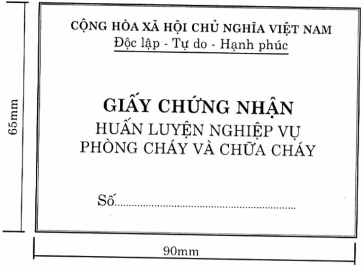 Mặt sau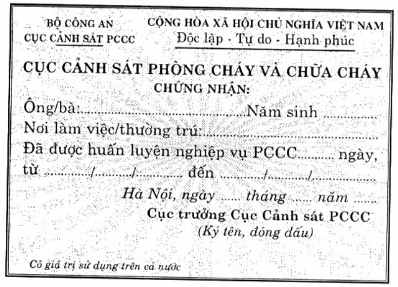 Mẫu 18B: Dành cho Phòng Cảnh sát Phòng cháy và chữa cháy Công an tỉnh, thành phố trực thuộc Trung ương Mặt trước:Mặt sau* Kích thước như Mẫu 18A……….., ngày…… tháng…… năm………QUYẾT ĐỊNHĐIỀU ĐỘNG LỰC LƯỢNG PHƯƠNG TIỆN THAM GIA
HOẠT ĐỘNG PHÒNG CHÁY VÀ CHỮA CHÁY (2)……………………………………………………………………..- Căn cứ Luật Phòng cháy và chữa cháy ngày 29 tháng 6 năm 2001;- Căn cứ Nghị định số 35/2003/NĐ-CP ngày 04 tháng 4 năm 2003 của Chính phủ quy định chi tiết thi hành một số điều của Luật Phòng cháy và chữa cháy;- Căn cứ Thông tư số 04/2004/TT-BCA ngày 31 tháng 3 năm 2004 của Bộ Công an;- Theo đề nghị của	QUYẾT ĐỊNH:Điều 1. Điều động lực lượng và phương tiện của		 gồm:- Về người:	- Về phương tiện:	Thời gian điều động: ……ngày, kể từ ………. giờ…….. ngày ……. tháng ……... năm ……… đến ………. giờ…….. ngày ……. tháng ……... năm……..Đúng ………. giờ…….. ngày ……. tháng ……... năm…… có mặt tại:	…………………………………………………… để	Điều 2. Ông/bà:	
chịu trách nhiệm thi hành Quyết định này./.____________________(1) Tên cơ quan chủ quản cấp trên và cơ quan của người ra quyết định.(2) Chức danh người ký quyết định.BIÊN BẢN KIỂM ĐỊNHPHƯƠNG TIỆN PHÒNG CHÁY VÀ CHỮA CHÁY Hồi…… giờ …… phút, ngày…… tháng…… năm…… tại:	Chúng tôi gồm:Đã tiến hành kiểm định chất lượng, chủng loại, mẫu mã, số phương tiện phòng cháy và chữa cháy ghi ở trang 2 và 3 của	I. PHƯƠNG PHÁP KIỂM ĐỊNH:1. Mẫu thử nghiệm: 2. Kiểm định các thông số kỹ thuật của phương tiện phòng cháy chữa cháy:II. THIẾT BỊ KIỂM ĐỊNH:III. KẾT QUẢ KIỂM ĐỊNHV. KẾT LUẬN Biên bản được lập thành …….. bản.BẢNG THỐNG KÊ PHƯƠNG TIỆN PHÒNG CHÁY VÀ CHỮA CHÁY ĐÃ KIỂM ĐỊNHMẪU DẤU, TEM THẨM ĐỊNH CHẤT LƯỢNG PHƯƠNG TIỆN PHÒNG CHÁY VÀ CHỮA CHÁYMẫu A: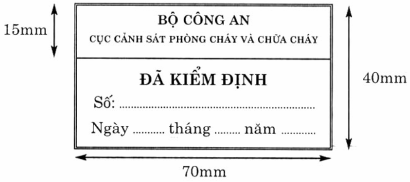 Quy cách mẫu A:Mẫu B: 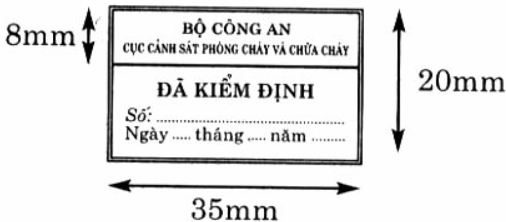 Quy cách mẫu B:Mẫu C: 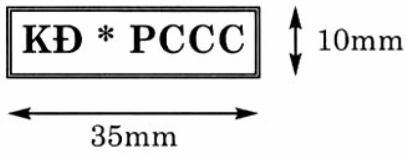 Quy cách mẫu C:Mẫu D: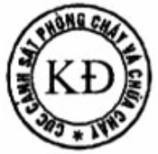 Quy cách mẫu D:ĐƠN ĐỀ NGHỊ KIỂM ĐỊNH PHƯƠNG TIỆN PHÒNG CHÁY VÀ CHỮA CHÁY Kính gửi: …………………………………………………………………….Đơn vị/cá nhân:	Địa chỉ:	Điện thoại:…………………………………………… Fax:	Quyết định thành lập doanh nghiệp số……………………………… ngày…… tháng…… năm	Đăng ký kinh doanh số……………. ngày…… tháng…… năm…… tại	Số tài khoản:………………………………………. tại ngân hàng:	Họ tên người đại diện pháp luật:……………………………….Chức danh:	CMND/hộ chiếu số:……………………………… do:……………………… cấp ngày……/……/	Hộ khẩu thường trú:	Đề nghị Quý cơ quan kiểm định và cấp “Giấy chứng nhận kiểm định phương tiện phòng cháy chữa cháy” cho phương tiện/lô phương tiện:	 ghi tại trang 2.BẢNG THỐNG KÊ PHƯƠNG TIỆN PHÒNG CHÁY VÀ CHỮA CHÁY ĐỀ NGHỊ KIỂM ĐỊNHGIẤY CHỨNG NHẬNTHẨM DUYỆT VỀ PHÒNG CHÁY VÀ CHỮA CHÁYCăn cứ Luật Phòng cháy và chữa cháy ngày 29 tháng 6 năm 2001;
Căn cứ Nghị định số 35/2003/NĐ-CP ngày 04 tháng 4 năm 2003 của Chính phủ quy định chi tiết thi hành một số điều của Luật Phòng cháy và chữa cháy;
Căn cứ Thông tư số 04/2004/TT-BCA ngày 31 tháng 3 năm 2004 của Bộ Công an;
Xét hồ sơ và văn bản đề nghị thẩm duyệt về PCCC số………ngày……/…../….. của:………………Người đại diện là ông/bà:………………………………..Chức danh:	(1)	CHỨNG NHẬN:(2)	Địa điểm:	Chủ đầu tư/chủ phương tiện:	Đơn vị lập dự án/thiết kế:	Đã được thẩm duyệt về phòng cháy chữa cháy các nội dung sau:	………………………………………………………………………. theo các tài liệu, bản vẽ ghi ở trang 2.Các yêu cầu kèm theo: (3) 	Nơi nhận:
………………..
………………..
………………..
____________(1) Tên cơ quan Cảnh sát PCCC cấp giấy.
(2) Tên dự án, công trình, hạng mục công trình hoặc phương tiện giao thông cơ giới.
(3) Trách nhiệm của chủ đầu tư, chủ phương tiện phải thực hiện tiếp.
(4) Chức danh người ký giấy.SỐ TTTÊN TÀI LIỆU, BẢN VẼKÝ HIỆUGHI CHÚMẫu PC2
BH theo Thông tư số 04/2004/TT-BCA ngày 31-3-2004- Chất liệu:Kim loại, gỗ…;- Kích thước:Chiều dài: 70mm; Chiều rộng: 40mm; - Khung viền:Kép 2 nét đều nhau; độ đậm nét 2pt;- Kiểu chữ:Bộ Công an: Kiểu chữ VnTime, Co chữ 10, In hoa, In đậm;Cục Cảnh sát phòng cháy và chữa cháy: Kiểu chữ VnTime, Co chữ 8, In hoa, In đậm; Đã thẩm duyệt: Kiểu chữ VnTime, Co chữ 13, In hoa, In đậm;Về phòng cháy và chữa cháy: Kiểu chữ VnTime, Co chữ 10, In hoa, In đậm;Số: Kiểu chữ VnTime, Co chữ 10, In thường;Dấu chấm: Để co 9, Kiểu VnTime.- Chất liệu:Kim loại, gỗ…;- Kích thước:Chiều dài: 70mm; Chiều rộng: 40mm; - Khung viền:Kép 2 nét đều nhau; độ đậm nét 2pt;- Kiểu chữ:Công an: Kiểu chữ VnTime, Co chữ 9, In hoa, In đậm;Phòng Cảnh sát phòng cháy và chữa cháy: Kiểu chữ VnTime, Co chữ 7,5, In hoa, In đậm; Đã thẩm duyệt: Kiểu chữ VnTime, Co chữ 13, In hoa, In đậm;Về Phòng cháy và chữa cháy: Kiểu chữ VnTime, Co chữ 10, In hoa, In đậm;Số: Kiểu chữ VnTime, Co chữ 10, In thường;Dấu chấm: Để co 9, Kiểu VnTime.CỘNG HÒA XÃ HỘI CHỦ NGHĨA VIỆT 
Độc lập – Tự do – Hạnh phúc
-------Mẫu PC3BH theo Thông tư số: 04/2004/TT-BCA ngày 31-3-2004ĐẠI DIỆN
CƠ SỞ
(Ký tên, đóng dấu)ĐẠI DIỆN
ĐƠN VỊ LIÊN QUAN
(Ký tên, đóng dấu)ĐẠI DIỆN
ĐOÀN KIỂM TRA
(Ký tên, đóng dấu)GIẤY CHỨNG NHẬNĐỦ ĐIỀU KIỆN VỀ PHÒNG CHÁY VÀ CHỮA CHÁYCăn cứ Luật Phòng cháy và chữa cháy ngày 29 tháng 6 năm 2001;
Căn cứ Nghị định số 35/2003/NĐ-CP ngày 04 tháng 4 năm 2003 của Chính phủ quy định chi tiết thi hành một số điều của Luật Phòng cháy và chữa cháy;
Căn cứ Thông tư số 04/2004/TT-BCA ngày 31 tháng 3 năm 2004 của Bộ Công an;Xét hồ sơ đề nghị cấp “Giấy chứng nhận đủ điều kiện về PCCC” của ông/bà:	…………………………………………………. Chức vụ:	đại diện cho:	và biên bản kiểm tra các điều kiện về phòng cháy chữa cháy của	lập ngày……..tháng…….năm……..(1)	CHỨNG NHẬN:(2)	Thuộc	Địa chỉ:	Tại thời điểm cấp Giấy chứng nhận này có đủ điều kiện về phòng cháy và chữa cháy theo quy định của pháp luật để:	Đồng thời ông/bà:………………………………………………có trách nhiệm duy trì liên tục điều kiện về PCCC đã chứng nhận của………………………………………. trong suốt quá trình hoạt động._________________(1) Tên cơ quan Cảnh sát PCCC cấp giấy.(2) Tên cơ sở hoặc phương tiện giao thông cơ giới.(3) Chức danh người ký giấy.CỘNG HÒA XÃ HỘI CHỦ NGHĨA VIỆT 
Độc lập – Tự do – Hạnh phúc
--------Mẫu PC5BH theo Thông tư số: 04/2004/TT-BCA ngày 31-3-2004..........,ngày…….tháng……..năm……
…………………………………………
(Ký tên, đóng dấu)Mẫu PC6
BH theo Thông tư số 04/2004/TT-BCA ngày 31-3-2004SỐ THỨ TỰTÊN PHƯƠNG TIỆNCHỦNG LOẠI VÀ KÝ HIỆUSỐ LƯỢNGNƠI BỐ TRÍ, LẮP ĐẶT…………., ngày…… tháng…… năm……
……………………………………………….
(Ký tên, đóng dấu)GIẤY PHÉPVẬN CHUYỂN CHẤT, HÀNG NGUY HIỂM VỀ CHÁY, NỔ
(Có giá trị đến hết ngày…… tháng…… năm……)Căn cứ Luật Phòng cháy và chữa cháy ngày 29 tháng 6 năm 2001;
Căn cứ Nghị định số 35/2003/NĐ-CP ngày 04 tháng 4 năm 2003 của Chính phủ quy định chi tiết thi hành một số điều của Luật phòng cháy và chữa cháy;
Căn cứ Thông tư số 04/2004/TT-BCA ngày 31 tháng 3 năm 2004 của Bộ Công an;
Theo đề nghị của:………………………………………………………………..(1)………………………………………CHO PHÉP:Phương tiện:……………………………….Số BKS:	Chủ phương tiện:	Đại diện là ông/bà:…………………………Chức danh:	CMND/hộ chiếu số:………………………do:…………… cấp ngày:	Được phép vận chuyển chất, hàng nguy hiểm về cháy, nổ ghi tại trang 2, đồng thời chủ phương tiện, người chỉ huy hoặc người điều khiển phương tiện phải có trách nhiệm duy trì các điều kiện về PCCC của phương tiện và chấp hành đầy đủ các quy định về PCCC trong suốt quá trình vận chuyển.Chú ý:- Người điều khiển, người chỉ huy, người làm việc trên phương tiện phải có giấy chứng nhận huấn luyện nghiệp vụ phòng cháy chữa cháy và phải xuất trình khi có thẩm quyền yêu cầu.- Giấy phép này phải xuất trình với cơ quan có thẩm quyền kiểm tra, kiểm soát.- Sau khi hoàn thành việc vận chuyển phải nộp lại giấy phép cho cơ quan cấp.- Không để phương tiện chở chất hàng nguy hiểm về cháy, nổ ở nơi tập trung đông người.- Khi cần nghỉ lại đêm trên đường phải báo cho cơ quan công an sở tại biết._____________________________(1) Tên cơ quan Cảnh sát PCCC cấp giấy.(2) Chức danh người cấp giấy. SỐ TTTÊN CHẤT, HÀNGKÝ HIỆULOẠIGHI GHÚMẫu PC7A
BH theo Thông tư số 04/2004/TT-BCA ngày 31-3-2004NHỮNG ĐIỀU CẦN CHÚ Ý1. Khi vận chuyển chất, hàng nguy hiểm về cháy, nổ trên phương tiện phải dán biểu trưng “Chất, hàng nguy hiểm về cháy, nổ” trên kính chắn gió phía trước của phương tiện. Hết thời hạn cho phép vận chuyển phải nộp biểu trưng này cho cơ quan cấp. 2. Chỉ được chở loại chất, hàng nguy hiểm về cháy, nổ ghi trong giấy phép.3. Ngoài chủ phương tiện, người điều khiển, người áp tải hàng, không được chở người và hàng hóa khác.4. Phải chấp hành nghiêm chỉnh luật giao thông. 5. Phải duy trì đầy đủ các điều kiện về an toàn và phòng cháy chữa cháy của phương tiện trong suốt thời gian được phép vận chuyển chất, hàng nguy hiểm về cháy, nổ. 6. Có giá trị đến ngày…… tháng…… năm……CỘNG HÒA XÃ HỘI CHỦ NGHĨA VIỆT 
Độc lập – Tự do – Hạnh phúc
-------Mẫu PC8
BH theo Thông tư số 04/2004/TT-BCA ngày 31-3-2004…………., ngày…… tháng…… năm……
NGƯỜI LÀM ĐƠN
(Ký tên, đóng dấu)SỐ THỨ TỰTÊN CHẤT, HÀNGKÝ HIỆULOẠIGHI CHÚ ……………
(1)…………
Số:……CỘNG HÒA XÃ HỘI CHỦ NGHĨA VIỆT 
Độc lập – Tự do – Hạnh phúc
-------Mẫu PC9
BH theo Thông tư số 04/2004/TT-BCA ngày 31-3-2004BÊN VI PHẠM
(Ghi rõ họ tên)NGƯỜI LÀM CHỨNG
(Nếu có)NGƯỜI LẬP BIÊN BẢN
(Ghi rõ họ tên)……………
(1)…………
Số:……CỘNG HÒA XÃ HỘI CHỦ NGHĨA VIỆT 
Độc lập – Tự do – Hạnh phúc
-------Mẫu PC10
BH theo Thông tư số 04/2004/TT-BCA ngày 31-3-2004Nơi nhận:
- Như Điều 2
- ……………………
- ……………………
- Lưu ………………(2)……………………………………
(Ký tên, đóng dấu)CỘNG HÒA XÃ HỘI CHỦ NGHĨA VIỆT 
Độc lập – Tự do – Hạnh phúc
-------Mẫu PC11
BH theo Thông tư số 04/2004/TT-BCA ngày 31-3-2004…………., ngày…… tháng…… năm……
………………………………………
(Ký tên, đóng dấu)……………
(1)…………
Số:……CỘNG HÒA XÃ HỘI CHỦ NGHĨA VIỆT 
Độc lập – Tự do – Hạnh phúc
-------Mẫu PC12
BH theo Thông tư số 04/2004/TT-BCA ngày 31-3-2004Nơi nhận:
- Như Điều 2
- ……………………
- ……………………
- Lưu ………………(2)……………………………………
(Ký tên, đóng dấu)CỘNG HÒA XÃ HỘI CHỦ NGHĨA VIỆT 
Độc lập – Tự do – Hạnh phúc
-------Mẫu PC13
BH theo Thông tư số 04/2004/TT-BCA ngày 31-3-2004…………., ngày…… tháng…… năm……
………………………………………
(Ký tên, đóng dấu)……………
(1)…………
Số:……CỘNG HÒA XÃ HỘI CHỦ NGHĨA VIỆT 
Độc lập – Tự do – Hạnh phúc
-------Mẫu PC14
BH theo Thông tư số 04/2004/TT-BCA ngày 31-3-2004Nơi nhận:
- Như Điều 2
- ……………………
- ……………………
- Lưu ………………(2)……………………………………
(Ký tên, đóng dấu)……………
(1)…………
Số:……CỘNG HÒA XÃ HỘI CHỦ NGHĨA VIỆT 
Độc lập – Tự do – Hạnh phúc
-------Mẫu PC15
BH theo Thông tư số 04/2004/TT-BCA ngày 31-3-2004Nơi nhận:
- Như Điều 2
- ……………………
- ……………………
- Lưu ………………(2)……………………………………
(Ký tên, đóng dấu)Mẫu PC16
BH theo Thông tư số 04/2004/TT-BCA ngày 31-3-2004(1)Loại: (2)(1)Loại: (2)……, ngày…/…/……
PHÊ DUYỆT PHƯƠNG ÁN 
(4)…………………………
(Ký tên, đóng dấu)……, ngày…/…/……
Ý KIẾN CỦA CƠ QUAN, TỔ CHỨC CẤP TRÊN TRỰC TIẾP QUẢN LÝ 
(5)…………………………
(Ký tên, đóng dấu)……, ngày…/…/……
CƠ QUAN, TỔ CHỨC, CÁ NHÂN XÂY DỰNG PHƯƠNG ÁN 
(6)…………………………
(Ghi rõ họ tên)THỨ TỰNGUỒN NƯỚCTrữ lượng (m3) hoặc lưu lượng (l/s)Vị trí, khoảng cách nguồn nước (m)NHỮNG ĐIỂM CẦN LƯU Ý12345*Bên trong:*Bên ngoài:THỨ TỰĐơn vị huy độngĐiện thoạiSố người huy độngSố lượng, chủng loại phương tiện huy độngGhi chúTHỨ TỰ Giả định tình huống và kết quả tính toán lực lượng, phương tiện chữa cháyKế hoạch huy động lực lượng, phương tiện chữa cháyNhiệm vụ của các lực lượng Nhiệm vụ của các lực lượng Nhiệm vụ của các lực lượng THỨ TỰ Giả định tình huống và kết quả tính toán lực lượng, phương tiện chữa cháyKế hoạch huy động lực lượng, phương tiện chữa cháyLực lượng tại chỗLực lượng Cảnh sát phòng cháy chữa cháyCác lực lượng khácSỐ THỨ TỰNgày, tháng, nămNỘI DUNG BỔ SUNG, CHỈNH LÝChữ ký của người có trách nhiệm xây dựng phương án Ngày, tháng, nămNội dung, hình thức học, thực tậpTình huống cháyLực lượng, phương tiện tham gia Nhận xét, đánh giá kết quả Số: …………………./LHĐ.
……………, ngày ……./……/………LỆNH HUY ĐỘNG LỰC LƯỢNG, PHƯƠNG TIỆN, TÀI SẢN ĐỂ CHỮA CHÁYtại:	Họ tên người huy động: 	Chức vụ: 	Cơ quan, đơn vị: 	Người được huy động: 	Chức vụ: 	Đại diện cho cơ quan/tổ chức/hộ gia đình: 	Nội dung huy động: 	+ Lực lượng: 	 người.+ Phương tiện: 	+ Tài sản: 	Có mặt tại: 	trước …… giờ ……. phút, ngày……/……/…… để chữa cháy.Phát lệnh hồi……. giờ…………phút.BẢN KÝ NHẬNHọ tên:………………………… Chức vụ:……………………………… Điện thoại:Đã nhận được “LỆNH HUY ĐỘNG LỰC LƯỢNG, PHƯƠNG TIỆN, TÀI SẢN ĐỂ CHỮA CHÁY “ (số…./LHĐ, ngày …/…/…)hồi …… giờ…… phút, ngày…… tháng…… năm……			  (Ký tên)(Ghi rõ tên)LỆNH HUY ĐỘNG LỰC LƯỢNG,
PHƯƠNG TIỆN, TÀI SẢN ĐỂ CHỮA CHÁYtại:	- Căn cứ Luật Phòng cháy và chữa cháy ngày 29/6/2001;- Căn cứ Nghị định số 35/2003/NĐ-CP ngày 04 tháng 4 năm 2003 của Chính phủ;- Căn cứ Thông tư số 04/2004/TT-BCA ngày 31 tháng 3 năm 2004 của Bộ Công an;- Xét theo yêu cầu chữa cháy,Tôi:…………………………………………… Chức vụ:	Cơ quan, đơn vị: 	Yêu cầu Ông/bà: 	Đại diện cho cơ quan/tổ chức/hộ gia đình: 	Điều động ngay lực lượng, phương tiện, tài sản thuộc phạm vi quản lý của mình gồm:+ Lực lượng: 	người.+ Phương tiện:+ Tài sản:Có mặt tại: 	trước…. giờ…… phút, ngày…… tháng….. năm	để chữa cháy.Mẫu PC18
BH theo Thông tư số 04/2004/TT-BCA ngày 31-3-2004
CỘNG HÒA XÃ HỘI CHỦ NGHĨA VIỆT 
Độc lập – Tự do – Hạnh phúc
--------------GIẤY CHỨNG NHẬNHUẤN LUYỆN NGHIỆP VỤ
PHÒNG CHÁY CHỮA CHÁYSố………………………………….PHÒNG CẢNH SÁT PHÒNG CHÁY VÀ CHỮA CHÁY 
CHỨNG NHẬN:Ông/bà:……………………… Năm sinh:………………...Nơi làm việc/thường trú:………………………………….Đã được huấn luyện nghiệp vụ PCCC…………... ngày, từ……/……/…… đến……/……/……Có giá trị sử dụng trên cả nước  (1)…………
……………
Số:……CỘNG HÒA XÃ HỘI CHỦ NGHĨA VIỆT 
Độc lập – Tự do – Hạnh phúc
-------Mẫu PC19
BH theo Thông tư số 04/2004/TT-BCA ngày 31-3-2004Nơi nhận:
- ……………………
- ……………………
- ……………………
- ……………………(2)……………………………………
(Ký tên, đóng dấu)CỘNG HÒA XÃ HỘI CHỦ NGHĨA VIỆT 
Độc lập – Tự do – Hạnh phúc
-------Mẫu PC20
BH theo Thông tư số 04/2004/TT-BCA ngày 31-3-2004Số thứ tựTên phương tiệnKý mã hiệuĐơn vị tínhSố lượngNơi sản xuấtNăm sản xuấtKết quả kiểm định các thông số kỹ thuậtYêu cầu về thông số kỹ thuật theo tiêu chuẩn, CatalogNhận xét, đánh giá NGƯỜI KIỂM ĐỊNH
(Ghi rõ họ tên)ĐẠI DIỆN CƠ QUAN KIỂM ĐỊNH
(Ký tên, đóng dấu)GIẤY CHỨNG NHẬN KIỂM ĐỊNH PHƯƠNG TIỆN PHÒNG CHÁY VÀ CHỮA CHÁY - Căn cứ Luật Phòng cháy và chữa cháy ngày 29 tháng 6 năm 2001;- Căn cứ Nghị định số 35/2003/NĐ-CP ngày 04 tháng 4 năm 2003 của Chính phủ quy định chi tiết thi hành một số điều của Luật Phòng cháy và chữa cháy;- Căn cứ Thông tư số 04/2004/TT-BCA ngày 31 tháng 3 năm 2004 của Bộ Công an;- Căn cứ kết quả kiểm định phương tiện phòng cháy và chữa cháy tại biên bản kiểm định ngày…… tháng…… năm…… của	- Xét đề nghị của ………………………………………… về việc kiểm định phương tiện PCCC tại văn bản số:…………………………… ngày…… tháng…… năm………,CỤC CẢNH SÁT PHÒNG CHÁY VÀ CHỮA CHÁY CHỨNG NHẬN:Phương tiện/lô phương tiện:…………………………………………………………………… ghi tại trang 2 của 	Tại thời điểm kiểm định, số phương tiện này bảo đảm các thông số kỹ thuật và được phép sử dụng trong công tác phòng cháy và chữa cháy.Số thứ tựTên phương tiệnKý hiệuĐơn vịSố lượngNơi sản xuấtNăm sản xuấtSố hiệu kiểm địnhMẫu PC22
BH theo Thông tư số 04/2004/TT-BCA ngày 31-3-2004- Chất liệu:Kim loại, gỗ, giấy…;- Kích thước:Chiều dài: 70mm; Chiều rộng: 40mm; Vạch chia cách mép trên 15mm; 1 nét, độ đậm nét 2pt;- Khung viền:Kép 2 nét đều nhau; độ đậm nét 2pt;- Kiểu chữ:Bộ Công an: Kiểu chữ VnTime, Co chữ 10, In hoa, In đậm;Cục Cảnh sát Phòng cháy và chữa cháy: Kiểu chữ VnTime, Co chữ 7,5, In hoa, In đậm; Đã kiểm định: Kiểu chữ VnTime, Co chữ 14, In hoa, In đậm; Số, Ngày tháng năm: Kiểu chữ VnTime, Co chữ 13, In thường; Dấu chấm: Để co 9;- Chất liệu:Kim loại, gỗ, giấy…;- Kích thước:Chiều dài: 35mm; Chiều rộng: 40mm; Vạch chia cách mép trên 8mm; 1 nét, độ đậm 2pt;- Khung viền:Kép 2 nét đều nhau; độ đậm nét 2pt;- Kiểu chữ:Bộ Công an: Kiểu chữ VnTime, Co chữ 5, In hoa, In đậm;Cục Cảnh sát Phòng cháy và chữa cháy: Kiểu chữ VnTime, Co chữ 4, In hoa, In đậm; Đã kiểm định: Kiểu chữ VnTime, Co chữ 6,5, In hoa, In đậm; Số, Ngày tháng năm: Kiểu chữ VnTime, Co chữ 7, In thường; Dấu chấm: Để co 7;- Chất liệu:Kim loại, gỗ, giấy…;- Kích thước:Chiều dài: 35mm; Chiều rộng: 10mm; - Khung viền:Kép 2 nét đều nhau; độ đậm nét 2pt;- Kiểu chữ:KĐ*PCCC: Kiểu chữ VnTime, Co chữ 16, In hoa, In đậm; - Chất liệu:Kim loại, gỗ, giấy…;- Kích thước:Đường kính vòng tròn trong 10mm;Đường kính vòng tròn ngoài 15mm;- Khung viền:Đường viền ngoài 1 nét độ đậm 1pt;Đường tròn trong 1 nét độ đậm 0.7pt;- Chữ KĐ:Kiểu chữ VnTime, Co chữ 15, In hoa, In đậm;- Kiểu chữ:Cục Cảnh sát Phòng cháy và chữa cháy: Kiểu chữ VnHelvetlnsH, Co chữ 7.CỘNG HÒA XÃ HỘI CHỦ NGHĨA VIỆT 
Độc lập – Tự do – Hạnh phúc
-------Mẫu PC23
BH theo Thông tư số 04/2004/TT-BCA ngày 31-3-2004…………., ngày…… tháng…… năm……
NGƯỜI LÀM ĐƠN
(Ký tên, đóng dấu)Số thứ tựTên phương tiệnKý hiệuĐơn vịSố lượngNơi sản xuấtNăm sản xuấtGhi chú 